Письмо № 599 от 18.08.2021 г. О проведении VIII Общероссийского родительского собранияРуководителям ОО МКУ «Управление образования» по Сергокалинскому району в соответствии с письмом Министерства образования и науки РД от 17.08.2021 г. за № 06-8780/01-08/21 сообщает о проведении VIII Общероссийского родительского собрания (далее - Собрание), которое состоится 28 августа 2021 года. В ходе Собрания Министр просвещения Российской Федерации Кравцов С.С. ответит на вопросы родителей школьников, поступившие на сайт Минпросвещения России и в официальные сообщества Министерства в социальных сетях.Учитывая высокую социальную значимость мероприятия, просим вас оказать содействие в распространении информации о проведении Собрания среди представителей родительского сообщества.Задать вопросы в адрес Минпросвещения России можно по ссылке https://ors2021.ru.Трансляция мероприятия состоится на сайтах https://ors2021.ru, https://edu.gov.ru, https://nra-russia.ru, страницах в социальных сетях https://vk.com/minprosvet и https://www.facebook.com/minprosvet.Приложение: на 2 л. в 1 экз.Начальник МКУ«Управление образования»                                                                                       Х. Исаева Исп. Магомедова С.Ш.Тел. 8-903-481-80-00e-mail: msarat78@gmail.com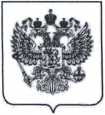 11,08,2021	№10-770О VIII Общероссийском родительском собрании28 августа 2021 года состоится VIII Общероссийское родительское собрание (далее - Собрание), в ходе которого Министр просвещения Российской Федерации Кравцов С.С. ответит на вопросы родителей школьников, поступившие на сайт Минпросвещения России и в официальных сообществах Министерства в социальных сетях.Общероссийское родительское собрание - это возможность получить обратную связь от родительского сообщества по актуальным тематикам, оценить эффективность реализуемых образовательных проектов, обсудить наиболее важные вопросы развития российского образования. Общение пройдет в формате открытого диалога с прямыми включениями из 8 регионов страны. Благодаря онлайн- трансляции на интернет-ресурсах Минпросвещения России и Национальной родительской ассоциации следить за Собранием можно будет из любой точки страны и мира.Учитывая высокую социальную значимость мероприятия, прошу вас оказать содействие в распространении информации о проведении Собрания среди представителей родительского сообщества и общеобразовательных организаций региона, а также в средствах массовой информации.Задать вопросы в адрес Минпросвещения России можно по ссылке https://ors2021.ru. Трансляция мероприятия состоится на сайтах https://ors2021.ru,https://edu.gov.ru, https://nra-russia.ru, страницах в социальных сетях https://vk.com/minprosvet и https://www.facebook.com/minprosvet.Контактное лицо - Епов Дмитрий Владимирович, тел.: +7 (964) 044-77-17, эл. почта: edv@nra-russia.ru.ДОКУМЕНТ ПОДПИСАН
ЭЛЕКТРОННОЙ подписьюСертификат 17E5856986F35DC132DA7DC2313CB636C8A71A70Владелец Шатунов Сергей ПетровичДействителен с 17.06.2021 по 17.09.2022Шевченко А.Г.(495)587-01-10, доб. 3642